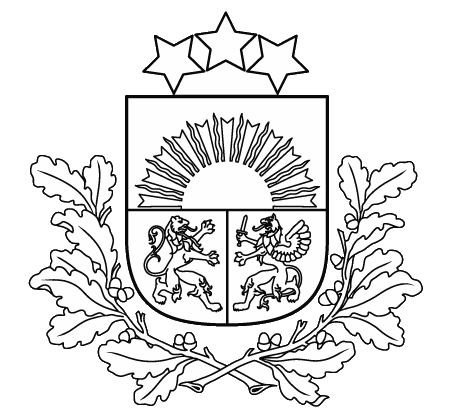 Valsts bērnu tiesību aizsardzības inspekcijaVentspils iela 53, Rīga, LV-1002, tālr. 67359128,  67359159, e- pasts@bti.gov.lv, www.bti.gov.lv Iekšējie noteikumiRīgā, 05.08.2016.	Nr.1-4/3Grozījumi Valsts bērnu tiesību aizsardzības inspekcijas Darba kārtības noteikumosIzdots saskaņā ar Valsts pārvaldes iekārtas likuma 72.panta pirmās daļas 1.punktu, 2.punktu unMinistru kabineta 2002.gada 6.augusta noteikumu nr.343 “Darba aizsardzības prasības, strādājot ar displeju” 12.punktu un 14.punktu	1.Izdarīt Valsts bērnu tiesību aizsardzības inspekcijas 2016. gada 1. jūnija iekšējā normatīvā aktā Nr.1-4/2 “Valsts bērnu tiesību aizsardzības inspekcijas Darba kārtības noteikumi” grozījumus un izteikt normatīvā akta VI nodaļas ar 67. punktu šādā redakcijā:“67. Ierēdnim vai darbiniekam, kurš ir nostrādājis vairāk par 6 (sešiem) mēnešiem inspekcijā, inspekcijai piešķirto finanšu līdzekļu ietvaros, var nodrošināt veselības apdrošināšanas polises. Veselības apdrošināšanas polises tiek piešķirtas, saskaņā ar līgumā par veselības apdrošināšanas polišu iegādi noteikto kārtību.”2. Izdarīt Valsts bērnu tiesību aizsardzības inspekcijas 2016. gada 1. jūnija iekšējā normatīvā aktā Nr.1-4/2 “Valsts bērnu tiesību aizsardzības inspekcijas Darba kārtības noteikumi” grozījumus un pievienot normatīvā akta XII nodaļai 97.4.punktu šādā redakcijā:“97.4. Ja periodiskās veselības pārbaudes slēdzienā konstatēts, ka ierēdnim un darbiniekam darba pienākumu veikšanai nepieciešami piemēroti speciāli medicīniski optiski redzes korekcijas līdzekļi (brilles), inspekcija kompensē ar to saistītos izdevumus (briļļu lēcu un briļļu ietvaru iegāde) 40,00EUR (četrdesmit euro) apmērā reizi trijos gados. Kompensācijas saņemšanai ierēdnis un darbinieks iesniedz inspekcijai acu ārsta izrakstītu recepti, čeku un iesniegumu.”3. Noteikumi stājas spēkā 2016.gada 5.augustā.Priekšnieka p.i. – priekšnieka vietniece		           Anita GothardeUkše 67359138